SEKMADIENIO SKAITINIAI  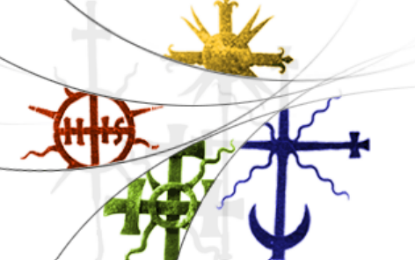 LITAUISK søndagsblad                2. PINSEDAG – Den salige Jomfru Maria, Kirkens MorŠVČ. MERGELĖ MARIJA, BAŽNYČIOS MOTINA (M)Pirmasis skaitinys Apd 1, 12–14.  Jie ištvermingai ir vieningai atsidėjo maldai kartu su Jėzaus motina Marija.  I Š  A p a š t a l ų  d a r b ų. [Kai Jėzus buvo paimtas į dangų,] apaštalai sugrįžo į Jeruzalę iš vadinamojo Alyvų kalno, buvusio netoliese – kiek leidžiama nueiti šabo dieną.  Parėję jie susirinko aukštutiniame kambaryje, kur buvo apsistoję. Ten buvo Petras ir Jonas, Jokūbas ir Andriejus, Pilypas ir Tomas, Baltramiejus ir Matas, Alfiejaus sūnus Jokūbas, Simonas Uolusis ir Judas, Jokūbo brolis. Jie visi ištvermingai ir vieningai atsidėjo maldai kartu su moterimis ir Jėzaus motina Marija bei jo broliais.     Tai Dievo žodis.Atliepiamoji psalmė  (Ps 86 (87), 1–2. 3 ir 5. 6–7)P.  Klausykis, Dievo mieste, nuostabiųjų dalykų, kuriuos jis apie tave byloja.Ant šventojo kalno stovi jo įkurtas miestas;Viešpats Ziono vartus labiau pamilonegu kitas buveines Jokūbo žemėj. – P.Klausykis, Dievo mieste, nuostabiųjų dalykų,kuriuos jis apie tave byloja:„Visos tautos jame užgimusios,nes pats Aukščiausiasis jį įkurė“. – P.Viešpats įrašys tautų knygoj:„Ši tauta tenai gimė“.Ir giedos visi, šokdami iškilmių šokį:„Tavyje mano šaknys“. – P.Posmelis prieš evangelijąP.  Aleliuja. – O laimingoji Mergele, pagimdžiusi Viešpatį;   o palaimintoji Bažnyčios Motina,   sauganti mumyse tavo Sūnaus Jėzaus Kristaus Dvasią! – P. Aleliuja.Evangelija (Jn 19, 25–34) Štai tavo sūnus. Štai tavo motina.  + P a s i k l a u s y k i t e  š v en t o s i o s  E v a n g e l i j o s  p a g a l  J o n ą Anuo metu prie Jėzaus kryžiaus stovėjo jo motina, jo motinos sesuo, Marija Klopienė ir Marija Magdalietė. Pamatęs stovinčius motiną ir mylimąjį mokinį, Jėzus tarė motinai: „Moterie, štai tavo sūnus!“ Paskui tarė mokiniui: „Štai tavo motina!“ Ir nuo tos valandos mokinys pasiėmė ją pas save.      Tada, žinodamas, jog viskas įvykdyta, ir kad išsipildytų Raštas, Jėzus tarė: „Trokštu!“.      Tenai stovėjo indas, pilnas perrūgusio vyno. Jie pakėlė ant yzopo vytelės kempinę, pamirkytą vyne, ir prinešė prie jo lūpų. Paragavęs to vyno, Jėzus tarė: „atlikta!“ Ir, nuleidęs galvą, atidavė dvasią.   Kadangi buvo Prisirengimo diena ir žydai nenorėjo, kad kūnai liktų ant kryžiaus per šabą, – nes tas šabas buvo didelės šventės diena, – jie prašė Pilotą, kad nukryžiuotiesiems būtų sulaužyti blauzdikauliai ir kūnai nuimti. Tad atėjo kareiviai ir sulaužė blauzdas vienam ir antram, kurie buvo su juo nukryžiuoti. Priėję prie Jėzaus ir pamatę, kad jis jau miręs, jie nebelaužė jam blauzdų, tik vienas kareivis ietimi perdūrė jam šoną, ir tuojau ištekėjo kraujo ir vandens.  G i r d ė j o t e  V i e š p a t i e s  ž o d į.